Exercice 1 :Le générateur délivre une tension E=12V.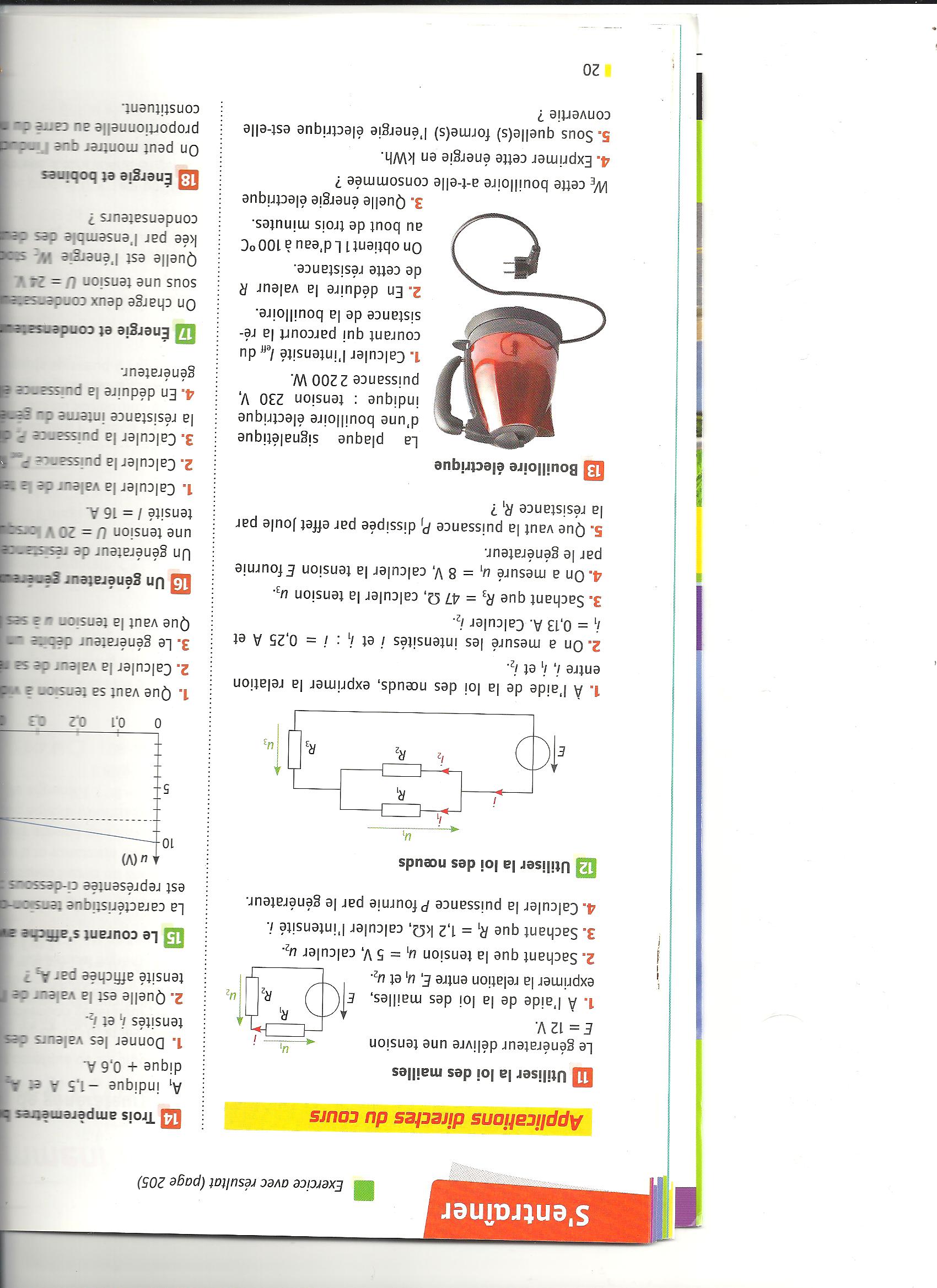 A l’aide de la loi des mailles, exprimer la relation entre E, u1 et u2Sachant que la tension u1= 5V, calculer u2. Sachant que R1=1,2 k, calculer l’intensité i.Calculer la puissance P fournie par le générateur. Placer un voltmètre qui permette la mesure de u2.Exercice 2 :A l’aide de la loi des nœuds, exprimer la relation entre i, i1 et i2. On a mesuré les intensités i et i1 : i= 2,5 mA et i1=1,3 mA. Calculer i2Sachant que R3=4,7 K, calculer la tension u3.On a mesuré u1= 8V, calculer la tension E fournie par le générateur.Que vaut la puissance PJ dissipée par effet Joule par la résistance R1 ?Exercice 3 :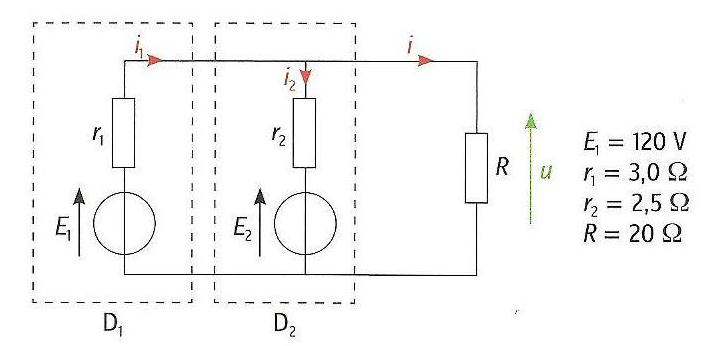 Exercice 4 :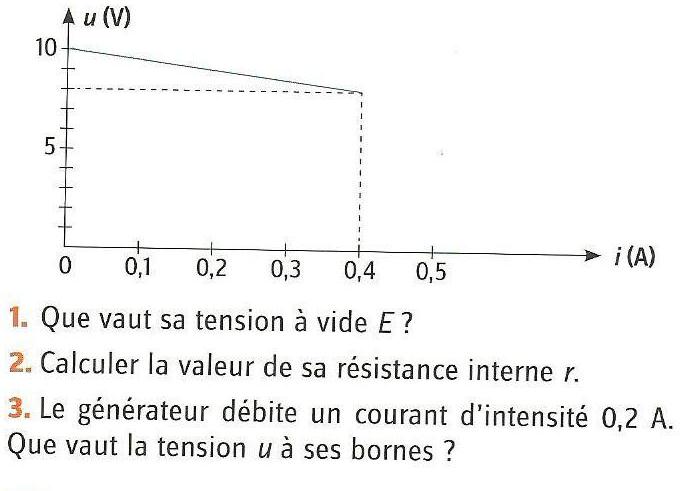 